TOROS ÜNİVERSİTESİ SAĞLIK BİLİMLERİ YÜKSEKOKULU SAĞLIK YÖNETİMİ BÖLÜMÜ 3.SINIF 2019-2020 EĞİTİM ÖĞRETİM YILI BAHAR YARIYILIVHAFTALIK DERS PROGRAMI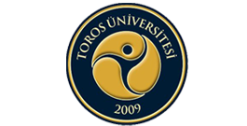         GünPazartesiSalıÇarşambaPerşembeCuma09.10-10.00Der. Kodu: SKY 338Der. Adı: Tibbi Dökümantasyon ve TerminolojiDerslik: B107Dr.öğr.üyesi Serkan TaşDer. Kodu:SKY 334Der. Adı:Sağlık Kurumlarında Karar Verme YöntemleriDerslik: B107 Dr. Öğr.üyesi Ayhan DEMİRCİ  Der. Kodu: SKY 346Der. Adı: GirişimcilikDerslik: B106Dr.Öğr.üyesi Aydan Kayserili10.10-11.00Der. Kodu: SKY 344Der. Adı: Sağlık Politika ve PlanlamasıDerslik: B102Dr.öğr.üyesi Aydan KayseriliDer. Kodu: SKY 338Der. Adı: Tibbi Dökümantasyon ve TerminolojiDerslik: B107Dr.öğr.üyesi Serkan TaşDer. Kodu:SKY 334Der. Adı:Sağlık Kurumlarında Karar Verme YöntemleriDerslik: B107Dr. Öğr.üyesi Ayhan DEMİRCİ Der. Kodu: SKY 346Der. Adı: GirişimcilikDerslik: B106Dr.Öğr.üyesi Aydan Kayserili11.10-12.00Der. Kodu: SKY 342Der. Adı: Sağlık Politika ve PlanlamasıDerslik: B102Dr.öğr.üyesi Aydan KayseriliDer. Kodu: SKY 338Der. Adı: Tibbi Dökümantasyon ve TerminolojiDerslik: B107Dr.öğr.üyesi Serkan TaşDer. Kodu:SKY 334Der. Adı:Sağlık Kurumlarında Karar Verme YöntemleriDerslik: B107 Dr. Öğr.üyesi Ayhan DEMİRCİ  Der. Kodu: SKY 346Der. Adı: GirişimcilikDerslik: B106Dr.Öğr.üyesi Aydan KayseriliÖĞLE TATİLİÖĞLE TATİLİÖĞLE TATİLİÖĞLE TATİLİÖĞLE TATİLİÖĞLE TATİLİ13.10-14.00Der. Kodu: SKY 332Der. Adı: Ticari İşletme HukukuDerslik: B107Av. Elif ŞEKERKodu: SKY 335Der. Adı: Sağlık Kurumlarında Kalite YönetimiDerslik: B106Dr.öğr.üyesi Özlem Köroğlu Der. Kodu: SKY 336Der. Adı: SağlıkKurumlarında Tedarik ve SatınalmaDerslik: B107Öğr. Gör. Dilara TARHANDer. Kodu: SKY 318Der. Adı : İnsan Kaynakları YönetimiDerslik: B105Doç.Dr. Abdullah ÇALIŞKAN14.10-15.00Der. Kodu: SKY 332Der. Adı: Ticari İşletme HukukuDerslik: B107Av. Elif ŞEKERDer. Kodu: SKY 335Der. Adı: Sağlık Kurumlarında Kalite YönetimiDerslik: B106Dr.öğr.üyesi Özlem Köroğlu Der. Kodu: SKY 336Der. Adı: SağlıkKurumlarında  Tedarik ve SatınalmaDerslik: B107Öğr. Gör. Dilara TARHANDer. Kodu: SKY 318Der. Adı : İnsan Kaynakları YönetimiDerslik: B105Doç.Dr. Abdullah ÇALIŞKAN15.10-16.00Der. Kodu: SKY 335Der. Adı: Sağlık Kurumlarında Kalite YönetimiDerslik: B106Dr.öğr.üyesi Özlem KöroğluDer. Kodu: SKY 336Der. Adı: Sağlı kKurumlarında Tedarik ve SatınalmaDerslik: B107D Öğr. Gör. Dilara TARHANDer. Kodu: SKY 318Der. Adı : İnsan Kaynakları YönetimiDerslik: B105Doç.Dr. Abdullah ÇALIŞKAN16.10-17.00